Not:1.Temizlik ve kontroller 08.30-17.30 saatleri arasında belirtilen periyotlarda yapılmalı ve kontrol formuna işlenmelidir. Kontroller enfeksiyon hemşiresi tarafından yapılmalıdır.2. Kontroller sırasında herhangi bir arıza ile karşılaşılması durumunda teknik servise ve idareye derhal bildirilmelidir.3. Tuvalet kapı girişine kaygan zemin uyarı levhası yerleştirilmelidir.4.Aynalar cam temizleme maddesi ile silinmelidir.5.Lavabo içleri çamaşır suyu ve  cifle fırçalanarak yıkanacaktır. Lavabo, lavabo etrafı, taharet musluğu, rezervuar fayanslar, havluluk, tuvalet kağıtlığı, tuvalet kapısının iç tarafı, musluk başlıkları, sifonların temizliği sarı bezle yapılır. 7. Tuvaletlerde önce sifon çekilir, Klozet veya tuvalet içine çamaşır suyu dökülerek 5 dakika beklenmelidir daha  sonra  tuvalet fırçası fırçalanmalıdır. Klozet çevresi ayrı  bir temizlik bezi  ile temizlenmelidir. Silme işlemi bittiğinde durulama yapılmalıdır. Tuvalet zemini en son temizlenmelidir.8.Tüm zemin oda temizliğinde kullanılandan farklı bir paspas ile kapıya doğru silinir ve kurulanır.9. Tuvalet, temizliğinde kullanılan temizlik malzemeleri başka amaçla kesinlikle kullanılmamalıdır. Kullanılan malzemeler temizlenip, yerlerine kaldırılmalıdır. 10.Atıklar talimata uygun uzaklaştırılmalıdır.Temizlikte Kullanım Alanına Göre Kova ve Bez RenkleriYEŞİL Buzdolabı iç yüzeyleriMAVİ Bütün kuru alanlar Masa, Etajer, Cam, Cam Önü, Kapı Kolları SARI Bütün ıslak alanlar (Tuvalet hariç) Banyo, Duş, Küvet, Armatür KIRMIZI Tuvaletler Klozet, Pisuar, BEYAZ ParavanlarAlanya Alaaddin Keykubat Üniversitesi  Diş Hekimliği Uygulama ve Araştırma MerkeziTuvalet Temizlik Takip Formu    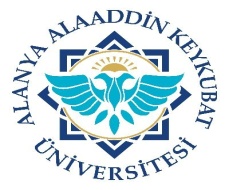 Alanya Alaaddin Keykubat Üniversitesi  Diş Hekimliği Uygulama ve Araştırma MerkeziTuvalet Temizlik Takip Formu    Alanya Alaaddin Keykubat Üniversitesi  Diş Hekimliği Uygulama ve Araştırma MerkeziTuvalet Temizlik Takip Formu    Alanya Alaaddin Keykubat Üniversitesi  Diş Hekimliği Uygulama ve Araştırma MerkeziTuvalet Temizlik Takip Formu    Alanya Alaaddin Keykubat Üniversitesi  Diş Hekimliği Uygulama ve Araştırma MerkeziTuvalet Temizlik Takip Formu    Alanya Alaaddin Keykubat Üniversitesi  Diş Hekimliği Uygulama ve Araştırma MerkeziTuvalet Temizlik Takip Formu    Alanya Alaaddin Keykubat Üniversitesi  Diş Hekimliği Uygulama ve Araştırma MerkeziTuvalet Temizlik Takip Formu    Alanya Alaaddin Keykubat Üniversitesi  Diş Hekimliği Uygulama ve Araştırma MerkeziTuvalet Temizlik Takip Formu    Alanya Alaaddin Keykubat Üniversitesi  Diş Hekimliği Uygulama ve Araştırma MerkeziTuvalet Temizlik Takip Formu    Alanya Alaaddin Keykubat Üniversitesi  Diş Hekimliği Uygulama ve Araştırma MerkeziTuvalet Temizlik Takip Formu    Alanya Alaaddin Keykubat Üniversitesi  Diş Hekimliği Uygulama ve Araştırma MerkeziTuvalet Temizlik Takip Formu    Alanya Alaaddin Keykubat Üniversitesi  Diş Hekimliği Uygulama ve Araştırma MerkeziTuvalet Temizlik Takip Formu    Alanya Alaaddin Keykubat Üniversitesi  Diş Hekimliği Uygulama ve Araştırma MerkeziTuvalet Temizlik Takip Formu    Alanya Alaaddin Keykubat Üniversitesi  Diş Hekimliği Uygulama ve Araştırma MerkeziTuvalet Temizlik Takip Formu    Alanya Alaaddin Keykubat Üniversitesi  Diş Hekimliği Uygulama ve Araştırma MerkeziTuvalet Temizlik Takip Formu    Alanya Alaaddin Keykubat Üniversitesi  Diş Hekimliği Uygulama ve Araştırma MerkeziTuvalet Temizlik Takip Formu    Alanya Alaaddin Keykubat Üniversitesi  Diş Hekimliği Uygulama ve Araştırma MerkeziTuvalet Temizlik Takip Formu    Alanya Alaaddin Keykubat Üniversitesi  Diş Hekimliği Uygulama ve Araştırma MerkeziTuvalet Temizlik Takip Formu    Alanya Alaaddin Keykubat Üniversitesi  Diş Hekimliği Uygulama ve Araştırma MerkeziTuvalet Temizlik Takip Formu    Alanya Alaaddin Keykubat Üniversitesi  Diş Hekimliği Uygulama ve Araştırma MerkeziTuvalet Temizlik Takip Formu    Alanya Alaaddin Keykubat Üniversitesi  Diş Hekimliği Uygulama ve Araştırma MerkeziTuvalet Temizlik Takip Formu    Alanya Alaaddin Keykubat Üniversitesi  Diş Hekimliği Uygulama ve Araştırma MerkeziTuvalet Temizlik Takip Formu    Alanya Alaaddin Keykubat Üniversitesi  Diş Hekimliği Uygulama ve Araştırma MerkeziTuvalet Temizlik Takip Formu    Alanya Alaaddin Keykubat Üniversitesi  Diş Hekimliği Uygulama ve Araştırma MerkeziTuvalet Temizlik Takip Formu    Alanya Alaaddin Keykubat Üniversitesi  Diş Hekimliği Uygulama ve Araştırma MerkeziTuvalet Temizlik Takip Formu    Alanya Alaaddin Keykubat Üniversitesi  Diş Hekimliği Uygulama ve Araştırma MerkeziTuvalet Temizlik Takip Formu    Alanya Alaaddin Keykubat Üniversitesi  Diş Hekimliği Uygulama ve Araştırma MerkeziTuvalet Temizlik Takip Formu    Alanya Alaaddin Keykubat Üniversitesi  Diş Hekimliği Uygulama ve Araştırma MerkeziTuvalet Temizlik Takip Formu    Alanya Alaaddin Keykubat Üniversitesi  Diş Hekimliği Uygulama ve Araştırma MerkeziTuvalet Temizlik Takip Formu    Alanya Alaaddin Keykubat Üniversitesi  Diş Hekimliği Uygulama ve Araştırma MerkeziTuvalet Temizlik Takip Formu    Alanya Alaaddin Keykubat Üniversitesi  Diş Hekimliği Uygulama ve Araştırma MerkeziTuvalet Temizlik Takip Formu    Alanya Alaaddin Keykubat Üniversitesi  Diş Hekimliği Uygulama ve Araştırma MerkeziTuvalet Temizlik Takip Formu    Alanya Alaaddin Keykubat Üniversitesi  Diş Hekimliği Uygulama ve Araştırma MerkeziTuvalet Temizlik Takip Formu    Alanya Alaaddin Keykubat Üniversitesi  Diş Hekimliği Uygulama ve Araştırma MerkeziTuvalet Temizlik Takip Formu    Alanya Alaaddin Keykubat Üniversitesi  Diş Hekimliği Uygulama ve Araştırma MerkeziTuvalet Temizlik Takip Formu    Alanya Alaaddin Keykubat Üniversitesi  Diş Hekimliği Uygulama ve Araştırma MerkeziTuvalet Temizlik Takip Formu    Alanya Alaaddin Keykubat Üniversitesi  Diş Hekimliği Uygulama ve Araştırma MerkeziTuvalet Temizlik Takip Formu    Alanya Alaaddin Keykubat Üniversitesi  Diş Hekimliği Uygulama ve Araştırma MerkeziTuvalet Temizlik Takip Formu    Alanya Alaaddin Keykubat Üniversitesi  Diş Hekimliği Uygulama ve Araştırma MerkeziTuvalet Temizlik Takip Formu    Alanya Alaaddin Keykubat Üniversitesi  Diş Hekimliği Uygulama ve Araştırma MerkeziTuvalet Temizlik Takip Formu    Alanya Alaaddin Keykubat Üniversitesi  Diş Hekimliği Uygulama ve Araştırma MerkeziTuvalet Temizlik Takip Formu    Alanya Alaaddin Keykubat Üniversitesi  Diş Hekimliği Uygulama ve Araştırma MerkeziTuvalet Temizlik Takip Formu    Alanya Alaaddin Keykubat Üniversitesi  Diş Hekimliği Uygulama ve Araştırma MerkeziTuvalet Temizlik Takip Formu    Alanya Alaaddin Keykubat Üniversitesi  Diş Hekimliği Uygulama ve Araştırma MerkeziTuvalet Temizlik Takip Formu    Alanya Alaaddin Keykubat Üniversitesi  Diş Hekimliği Uygulama ve Araştırma MerkeziTuvalet Temizlik Takip Formu    Alanya Alaaddin Keykubat Üniversitesi  Diş Hekimliği Uygulama ve Araştırma MerkeziTuvalet Temizlik Takip Formu    Alanya Alaaddin Keykubat Üniversitesi  Diş Hekimliği Uygulama ve Araştırma MerkeziTuvalet Temizlik Takip Formu    Alanya Alaaddin Keykubat Üniversitesi  Diş Hekimliği Uygulama ve Araştırma MerkeziTuvalet Temizlik Takip Formu    Alanya Alaaddin Keykubat Üniversitesi  Diş Hekimliği Uygulama ve Araştırma MerkeziTuvalet Temizlik Takip Formu    Alanya Alaaddin Keykubat Üniversitesi  Diş Hekimliği Uygulama ve Araştırma MerkeziTuvalet Temizlik Takip Formu    Doküman No:Doküman No:Doküman No:Doküman No:Doküman No:Doküman No:Doküman No:Doküman No:Doküman No:Doküman No:Doküman No:Doküman No:Doküman No:DOH.FR.03DOH.FR.03DOH.FR.03DOH.FR.03DOH.FR.03DOH.FR.03DOH.FR.03DOH.FR.03DOH.FR.03DOH.FR.03DOH.FR.03DOH.FR.03DOH.FR.03DOH.FR.03Alanya Alaaddin Keykubat Üniversitesi  Diş Hekimliği Uygulama ve Araştırma MerkeziTuvalet Temizlik Takip Formu    Alanya Alaaddin Keykubat Üniversitesi  Diş Hekimliği Uygulama ve Araştırma MerkeziTuvalet Temizlik Takip Formu    Alanya Alaaddin Keykubat Üniversitesi  Diş Hekimliği Uygulama ve Araştırma MerkeziTuvalet Temizlik Takip Formu    Alanya Alaaddin Keykubat Üniversitesi  Diş Hekimliği Uygulama ve Araştırma MerkeziTuvalet Temizlik Takip Formu    Alanya Alaaddin Keykubat Üniversitesi  Diş Hekimliği Uygulama ve Araştırma MerkeziTuvalet Temizlik Takip Formu    Alanya Alaaddin Keykubat Üniversitesi  Diş Hekimliği Uygulama ve Araştırma MerkeziTuvalet Temizlik Takip Formu    Alanya Alaaddin Keykubat Üniversitesi  Diş Hekimliği Uygulama ve Araştırma MerkeziTuvalet Temizlik Takip Formu    Alanya Alaaddin Keykubat Üniversitesi  Diş Hekimliği Uygulama ve Araştırma MerkeziTuvalet Temizlik Takip Formu    Alanya Alaaddin Keykubat Üniversitesi  Diş Hekimliği Uygulama ve Araştırma MerkeziTuvalet Temizlik Takip Formu    Alanya Alaaddin Keykubat Üniversitesi  Diş Hekimliği Uygulama ve Araştırma MerkeziTuvalet Temizlik Takip Formu    Alanya Alaaddin Keykubat Üniversitesi  Diş Hekimliği Uygulama ve Araştırma MerkeziTuvalet Temizlik Takip Formu    Alanya Alaaddin Keykubat Üniversitesi  Diş Hekimliği Uygulama ve Araştırma MerkeziTuvalet Temizlik Takip Formu    Alanya Alaaddin Keykubat Üniversitesi  Diş Hekimliği Uygulama ve Araştırma MerkeziTuvalet Temizlik Takip Formu    Alanya Alaaddin Keykubat Üniversitesi  Diş Hekimliği Uygulama ve Araştırma MerkeziTuvalet Temizlik Takip Formu    Alanya Alaaddin Keykubat Üniversitesi  Diş Hekimliği Uygulama ve Araştırma MerkeziTuvalet Temizlik Takip Formu    Alanya Alaaddin Keykubat Üniversitesi  Diş Hekimliği Uygulama ve Araştırma MerkeziTuvalet Temizlik Takip Formu    Alanya Alaaddin Keykubat Üniversitesi  Diş Hekimliği Uygulama ve Araştırma MerkeziTuvalet Temizlik Takip Formu    Alanya Alaaddin Keykubat Üniversitesi  Diş Hekimliği Uygulama ve Araştırma MerkeziTuvalet Temizlik Takip Formu    Alanya Alaaddin Keykubat Üniversitesi  Diş Hekimliği Uygulama ve Araştırma MerkeziTuvalet Temizlik Takip Formu    Alanya Alaaddin Keykubat Üniversitesi  Diş Hekimliği Uygulama ve Araştırma MerkeziTuvalet Temizlik Takip Formu    Alanya Alaaddin Keykubat Üniversitesi  Diş Hekimliği Uygulama ve Araştırma MerkeziTuvalet Temizlik Takip Formu    Alanya Alaaddin Keykubat Üniversitesi  Diş Hekimliği Uygulama ve Araştırma MerkeziTuvalet Temizlik Takip Formu    Alanya Alaaddin Keykubat Üniversitesi  Diş Hekimliği Uygulama ve Araştırma MerkeziTuvalet Temizlik Takip Formu    Alanya Alaaddin Keykubat Üniversitesi  Diş Hekimliği Uygulama ve Araştırma MerkeziTuvalet Temizlik Takip Formu    Alanya Alaaddin Keykubat Üniversitesi  Diş Hekimliği Uygulama ve Araştırma MerkeziTuvalet Temizlik Takip Formu    Alanya Alaaddin Keykubat Üniversitesi  Diş Hekimliği Uygulama ve Araştırma MerkeziTuvalet Temizlik Takip Formu    Alanya Alaaddin Keykubat Üniversitesi  Diş Hekimliği Uygulama ve Araştırma MerkeziTuvalet Temizlik Takip Formu    Alanya Alaaddin Keykubat Üniversitesi  Diş Hekimliği Uygulama ve Araştırma MerkeziTuvalet Temizlik Takip Formu    Alanya Alaaddin Keykubat Üniversitesi  Diş Hekimliği Uygulama ve Araştırma MerkeziTuvalet Temizlik Takip Formu    Alanya Alaaddin Keykubat Üniversitesi  Diş Hekimliği Uygulama ve Araştırma MerkeziTuvalet Temizlik Takip Formu    Alanya Alaaddin Keykubat Üniversitesi  Diş Hekimliği Uygulama ve Araştırma MerkeziTuvalet Temizlik Takip Formu    Alanya Alaaddin Keykubat Üniversitesi  Diş Hekimliği Uygulama ve Araştırma MerkeziTuvalet Temizlik Takip Formu    Alanya Alaaddin Keykubat Üniversitesi  Diş Hekimliği Uygulama ve Araştırma MerkeziTuvalet Temizlik Takip Formu    Alanya Alaaddin Keykubat Üniversitesi  Diş Hekimliği Uygulama ve Araştırma MerkeziTuvalet Temizlik Takip Formu    Alanya Alaaddin Keykubat Üniversitesi  Diş Hekimliği Uygulama ve Araştırma MerkeziTuvalet Temizlik Takip Formu    Alanya Alaaddin Keykubat Üniversitesi  Diş Hekimliği Uygulama ve Araştırma MerkeziTuvalet Temizlik Takip Formu    Alanya Alaaddin Keykubat Üniversitesi  Diş Hekimliği Uygulama ve Araştırma MerkeziTuvalet Temizlik Takip Formu    Alanya Alaaddin Keykubat Üniversitesi  Diş Hekimliği Uygulama ve Araştırma MerkeziTuvalet Temizlik Takip Formu    Alanya Alaaddin Keykubat Üniversitesi  Diş Hekimliği Uygulama ve Araştırma MerkeziTuvalet Temizlik Takip Formu    Alanya Alaaddin Keykubat Üniversitesi  Diş Hekimliği Uygulama ve Araştırma MerkeziTuvalet Temizlik Takip Formu    Alanya Alaaddin Keykubat Üniversitesi  Diş Hekimliği Uygulama ve Araştırma MerkeziTuvalet Temizlik Takip Formu    Alanya Alaaddin Keykubat Üniversitesi  Diş Hekimliği Uygulama ve Araştırma MerkeziTuvalet Temizlik Takip Formu    Alanya Alaaddin Keykubat Üniversitesi  Diş Hekimliği Uygulama ve Araştırma MerkeziTuvalet Temizlik Takip Formu    Alanya Alaaddin Keykubat Üniversitesi  Diş Hekimliği Uygulama ve Araştırma MerkeziTuvalet Temizlik Takip Formu    Alanya Alaaddin Keykubat Üniversitesi  Diş Hekimliği Uygulama ve Araştırma MerkeziTuvalet Temizlik Takip Formu    Alanya Alaaddin Keykubat Üniversitesi  Diş Hekimliği Uygulama ve Araştırma MerkeziTuvalet Temizlik Takip Formu    Alanya Alaaddin Keykubat Üniversitesi  Diş Hekimliği Uygulama ve Araştırma MerkeziTuvalet Temizlik Takip Formu    Alanya Alaaddin Keykubat Üniversitesi  Diş Hekimliği Uygulama ve Araştırma MerkeziTuvalet Temizlik Takip Formu    Alanya Alaaddin Keykubat Üniversitesi  Diş Hekimliği Uygulama ve Araştırma MerkeziTuvalet Temizlik Takip Formu    Alanya Alaaddin Keykubat Üniversitesi  Diş Hekimliği Uygulama ve Araştırma MerkeziTuvalet Temizlik Takip Formu    Yayın Tarihi:Yayın Tarihi:Yayın Tarihi:Yayın Tarihi:Yayın Tarihi:Yayın Tarihi:Yayın Tarihi:Yayın Tarihi:Yayın Tarihi:Yayın Tarihi:Yayın Tarihi:Yayın Tarihi:Yayın Tarihi:22.05.201922.05.201922.05.201922.05.201922.05.201922.05.201922.05.201922.05.201922.05.201922.05.201922.05.201922.05.201922.05.201922.05.2019Alanya Alaaddin Keykubat Üniversitesi  Diş Hekimliği Uygulama ve Araştırma MerkeziTuvalet Temizlik Takip Formu    Alanya Alaaddin Keykubat Üniversitesi  Diş Hekimliği Uygulama ve Araştırma MerkeziTuvalet Temizlik Takip Formu    Alanya Alaaddin Keykubat Üniversitesi  Diş Hekimliği Uygulama ve Araştırma MerkeziTuvalet Temizlik Takip Formu    Alanya Alaaddin Keykubat Üniversitesi  Diş Hekimliği Uygulama ve Araştırma MerkeziTuvalet Temizlik Takip Formu    Alanya Alaaddin Keykubat Üniversitesi  Diş Hekimliği Uygulama ve Araştırma MerkeziTuvalet Temizlik Takip Formu    Alanya Alaaddin Keykubat Üniversitesi  Diş Hekimliği Uygulama ve Araştırma MerkeziTuvalet Temizlik Takip Formu    Alanya Alaaddin Keykubat Üniversitesi  Diş Hekimliği Uygulama ve Araştırma MerkeziTuvalet Temizlik Takip Formu    Alanya Alaaddin Keykubat Üniversitesi  Diş Hekimliği Uygulama ve Araştırma MerkeziTuvalet Temizlik Takip Formu    Alanya Alaaddin Keykubat Üniversitesi  Diş Hekimliği Uygulama ve Araştırma MerkeziTuvalet Temizlik Takip Formu    Alanya Alaaddin Keykubat Üniversitesi  Diş Hekimliği Uygulama ve Araştırma MerkeziTuvalet Temizlik Takip Formu    Alanya Alaaddin Keykubat Üniversitesi  Diş Hekimliği Uygulama ve Araştırma MerkeziTuvalet Temizlik Takip Formu    Alanya Alaaddin Keykubat Üniversitesi  Diş Hekimliği Uygulama ve Araştırma MerkeziTuvalet Temizlik Takip Formu    Alanya Alaaddin Keykubat Üniversitesi  Diş Hekimliği Uygulama ve Araştırma MerkeziTuvalet Temizlik Takip Formu    Alanya Alaaddin Keykubat Üniversitesi  Diş Hekimliği Uygulama ve Araştırma MerkeziTuvalet Temizlik Takip Formu    Alanya Alaaddin Keykubat Üniversitesi  Diş Hekimliği Uygulama ve Araştırma MerkeziTuvalet Temizlik Takip Formu    Alanya Alaaddin Keykubat Üniversitesi  Diş Hekimliği Uygulama ve Araştırma MerkeziTuvalet Temizlik Takip Formu    Alanya Alaaddin Keykubat Üniversitesi  Diş Hekimliği Uygulama ve Araştırma MerkeziTuvalet Temizlik Takip Formu    Alanya Alaaddin Keykubat Üniversitesi  Diş Hekimliği Uygulama ve Araştırma MerkeziTuvalet Temizlik Takip Formu    Alanya Alaaddin Keykubat Üniversitesi  Diş Hekimliği Uygulama ve Araştırma MerkeziTuvalet Temizlik Takip Formu    Alanya Alaaddin Keykubat Üniversitesi  Diş Hekimliği Uygulama ve Araştırma MerkeziTuvalet Temizlik Takip Formu    Alanya Alaaddin Keykubat Üniversitesi  Diş Hekimliği Uygulama ve Araştırma MerkeziTuvalet Temizlik Takip Formu    Alanya Alaaddin Keykubat Üniversitesi  Diş Hekimliği Uygulama ve Araştırma MerkeziTuvalet Temizlik Takip Formu    Alanya Alaaddin Keykubat Üniversitesi  Diş Hekimliği Uygulama ve Araştırma MerkeziTuvalet Temizlik Takip Formu    Alanya Alaaddin Keykubat Üniversitesi  Diş Hekimliği Uygulama ve Araştırma MerkeziTuvalet Temizlik Takip Formu    Alanya Alaaddin Keykubat Üniversitesi  Diş Hekimliği Uygulama ve Araştırma MerkeziTuvalet Temizlik Takip Formu    Alanya Alaaddin Keykubat Üniversitesi  Diş Hekimliği Uygulama ve Araştırma MerkeziTuvalet Temizlik Takip Formu    Alanya Alaaddin Keykubat Üniversitesi  Diş Hekimliği Uygulama ve Araştırma MerkeziTuvalet Temizlik Takip Formu    Alanya Alaaddin Keykubat Üniversitesi  Diş Hekimliği Uygulama ve Araştırma MerkeziTuvalet Temizlik Takip Formu    Alanya Alaaddin Keykubat Üniversitesi  Diş Hekimliği Uygulama ve Araştırma MerkeziTuvalet Temizlik Takip Formu    Alanya Alaaddin Keykubat Üniversitesi  Diş Hekimliği Uygulama ve Araştırma MerkeziTuvalet Temizlik Takip Formu    Alanya Alaaddin Keykubat Üniversitesi  Diş Hekimliği Uygulama ve Araştırma MerkeziTuvalet Temizlik Takip Formu    Alanya Alaaddin Keykubat Üniversitesi  Diş Hekimliği Uygulama ve Araştırma MerkeziTuvalet Temizlik Takip Formu    Alanya Alaaddin Keykubat Üniversitesi  Diş Hekimliği Uygulama ve Araştırma MerkeziTuvalet Temizlik Takip Formu    Alanya Alaaddin Keykubat Üniversitesi  Diş Hekimliği Uygulama ve Araştırma MerkeziTuvalet Temizlik Takip Formu    Alanya Alaaddin Keykubat Üniversitesi  Diş Hekimliği Uygulama ve Araştırma MerkeziTuvalet Temizlik Takip Formu    Alanya Alaaddin Keykubat Üniversitesi  Diş Hekimliği Uygulama ve Araştırma MerkeziTuvalet Temizlik Takip Formu    Alanya Alaaddin Keykubat Üniversitesi  Diş Hekimliği Uygulama ve Araştırma MerkeziTuvalet Temizlik Takip Formu    Alanya Alaaddin Keykubat Üniversitesi  Diş Hekimliği Uygulama ve Araştırma MerkeziTuvalet Temizlik Takip Formu    Alanya Alaaddin Keykubat Üniversitesi  Diş Hekimliği Uygulama ve Araştırma MerkeziTuvalet Temizlik Takip Formu    Alanya Alaaddin Keykubat Üniversitesi  Diş Hekimliği Uygulama ve Araştırma MerkeziTuvalet Temizlik Takip Formu    Alanya Alaaddin Keykubat Üniversitesi  Diş Hekimliği Uygulama ve Araştırma MerkeziTuvalet Temizlik Takip Formu    Alanya Alaaddin Keykubat Üniversitesi  Diş Hekimliği Uygulama ve Araştırma MerkeziTuvalet Temizlik Takip Formu    Alanya Alaaddin Keykubat Üniversitesi  Diş Hekimliği Uygulama ve Araştırma MerkeziTuvalet Temizlik Takip Formu    Alanya Alaaddin Keykubat Üniversitesi  Diş Hekimliği Uygulama ve Araştırma MerkeziTuvalet Temizlik Takip Formu    Alanya Alaaddin Keykubat Üniversitesi  Diş Hekimliği Uygulama ve Araştırma MerkeziTuvalet Temizlik Takip Formu    Alanya Alaaddin Keykubat Üniversitesi  Diş Hekimliği Uygulama ve Araştırma MerkeziTuvalet Temizlik Takip Formu    Alanya Alaaddin Keykubat Üniversitesi  Diş Hekimliği Uygulama ve Araştırma MerkeziTuvalet Temizlik Takip Formu    Alanya Alaaddin Keykubat Üniversitesi  Diş Hekimliği Uygulama ve Araştırma MerkeziTuvalet Temizlik Takip Formu    Alanya Alaaddin Keykubat Üniversitesi  Diş Hekimliği Uygulama ve Araştırma MerkeziTuvalet Temizlik Takip Formu    Alanya Alaaddin Keykubat Üniversitesi  Diş Hekimliği Uygulama ve Araştırma MerkeziTuvalet Temizlik Takip Formu    Revizyon Tarihi:Revizyon Tarihi:Revizyon Tarihi:Revizyon Tarihi:Revizyon Tarihi:Revizyon Tarihi:Revizyon Tarihi:Revizyon Tarihi:Revizyon Tarihi:Revizyon Tarihi:Revizyon Tarihi:Revizyon Tarihi:Revizyon Tarihi:01.10.202101.10.202101.10.202101.10.202101.10.202101.10.202101.10.202101.10.202101.10.202101.10.202101.10.202101.10.202101.10.202101.10.2021Alanya Alaaddin Keykubat Üniversitesi  Diş Hekimliği Uygulama ve Araştırma MerkeziTuvalet Temizlik Takip Formu    Alanya Alaaddin Keykubat Üniversitesi  Diş Hekimliği Uygulama ve Araştırma MerkeziTuvalet Temizlik Takip Formu    Alanya Alaaddin Keykubat Üniversitesi  Diş Hekimliği Uygulama ve Araştırma MerkeziTuvalet Temizlik Takip Formu    Alanya Alaaddin Keykubat Üniversitesi  Diş Hekimliği Uygulama ve Araştırma MerkeziTuvalet Temizlik Takip Formu    Alanya Alaaddin Keykubat Üniversitesi  Diş Hekimliği Uygulama ve Araştırma MerkeziTuvalet Temizlik Takip Formu    Alanya Alaaddin Keykubat Üniversitesi  Diş Hekimliği Uygulama ve Araştırma MerkeziTuvalet Temizlik Takip Formu    Alanya Alaaddin Keykubat Üniversitesi  Diş Hekimliği Uygulama ve Araştırma MerkeziTuvalet Temizlik Takip Formu    Alanya Alaaddin Keykubat Üniversitesi  Diş Hekimliği Uygulama ve Araştırma MerkeziTuvalet Temizlik Takip Formu    Alanya Alaaddin Keykubat Üniversitesi  Diş Hekimliği Uygulama ve Araştırma MerkeziTuvalet Temizlik Takip Formu    Alanya Alaaddin Keykubat Üniversitesi  Diş Hekimliği Uygulama ve Araştırma MerkeziTuvalet Temizlik Takip Formu    Alanya Alaaddin Keykubat Üniversitesi  Diş Hekimliği Uygulama ve Araştırma MerkeziTuvalet Temizlik Takip Formu    Alanya Alaaddin Keykubat Üniversitesi  Diş Hekimliği Uygulama ve Araştırma MerkeziTuvalet Temizlik Takip Formu    Alanya Alaaddin Keykubat Üniversitesi  Diş Hekimliği Uygulama ve Araştırma MerkeziTuvalet Temizlik Takip Formu    Alanya Alaaddin Keykubat Üniversitesi  Diş Hekimliği Uygulama ve Araştırma MerkeziTuvalet Temizlik Takip Formu    Alanya Alaaddin Keykubat Üniversitesi  Diş Hekimliği Uygulama ve Araştırma MerkeziTuvalet Temizlik Takip Formu    Alanya Alaaddin Keykubat Üniversitesi  Diş Hekimliği Uygulama ve Araştırma MerkeziTuvalet Temizlik Takip Formu    Alanya Alaaddin Keykubat Üniversitesi  Diş Hekimliği Uygulama ve Araştırma MerkeziTuvalet Temizlik Takip Formu    Alanya Alaaddin Keykubat Üniversitesi  Diş Hekimliği Uygulama ve Araştırma MerkeziTuvalet Temizlik Takip Formu    Alanya Alaaddin Keykubat Üniversitesi  Diş Hekimliği Uygulama ve Araştırma MerkeziTuvalet Temizlik Takip Formu    Alanya Alaaddin Keykubat Üniversitesi  Diş Hekimliği Uygulama ve Araştırma MerkeziTuvalet Temizlik Takip Formu    Alanya Alaaddin Keykubat Üniversitesi  Diş Hekimliği Uygulama ve Araştırma MerkeziTuvalet Temizlik Takip Formu    Alanya Alaaddin Keykubat Üniversitesi  Diş Hekimliği Uygulama ve Araştırma MerkeziTuvalet Temizlik Takip Formu    Alanya Alaaddin Keykubat Üniversitesi  Diş Hekimliği Uygulama ve Araştırma MerkeziTuvalet Temizlik Takip Formu    Alanya Alaaddin Keykubat Üniversitesi  Diş Hekimliği Uygulama ve Araştırma MerkeziTuvalet Temizlik Takip Formu    Alanya Alaaddin Keykubat Üniversitesi  Diş Hekimliği Uygulama ve Araştırma MerkeziTuvalet Temizlik Takip Formu    Alanya Alaaddin Keykubat Üniversitesi  Diş Hekimliği Uygulama ve Araştırma MerkeziTuvalet Temizlik Takip Formu    Alanya Alaaddin Keykubat Üniversitesi  Diş Hekimliği Uygulama ve Araştırma MerkeziTuvalet Temizlik Takip Formu    Alanya Alaaddin Keykubat Üniversitesi  Diş Hekimliği Uygulama ve Araştırma MerkeziTuvalet Temizlik Takip Formu    Alanya Alaaddin Keykubat Üniversitesi  Diş Hekimliği Uygulama ve Araştırma MerkeziTuvalet Temizlik Takip Formu    Alanya Alaaddin Keykubat Üniversitesi  Diş Hekimliği Uygulama ve Araştırma MerkeziTuvalet Temizlik Takip Formu    Alanya Alaaddin Keykubat Üniversitesi  Diş Hekimliği Uygulama ve Araştırma MerkeziTuvalet Temizlik Takip Formu    Alanya Alaaddin Keykubat Üniversitesi  Diş Hekimliği Uygulama ve Araştırma MerkeziTuvalet Temizlik Takip Formu    Alanya Alaaddin Keykubat Üniversitesi  Diş Hekimliği Uygulama ve Araştırma MerkeziTuvalet Temizlik Takip Formu    Alanya Alaaddin Keykubat Üniversitesi  Diş Hekimliği Uygulama ve Araştırma MerkeziTuvalet Temizlik Takip Formu    Alanya Alaaddin Keykubat Üniversitesi  Diş Hekimliği Uygulama ve Araştırma MerkeziTuvalet Temizlik Takip Formu    Alanya Alaaddin Keykubat Üniversitesi  Diş Hekimliği Uygulama ve Araştırma MerkeziTuvalet Temizlik Takip Formu    Alanya Alaaddin Keykubat Üniversitesi  Diş Hekimliği Uygulama ve Araştırma MerkeziTuvalet Temizlik Takip Formu    Alanya Alaaddin Keykubat Üniversitesi  Diş Hekimliği Uygulama ve Araştırma MerkeziTuvalet Temizlik Takip Formu    Alanya Alaaddin Keykubat Üniversitesi  Diş Hekimliği Uygulama ve Araştırma MerkeziTuvalet Temizlik Takip Formu    Alanya Alaaddin Keykubat Üniversitesi  Diş Hekimliği Uygulama ve Araştırma MerkeziTuvalet Temizlik Takip Formu    Alanya Alaaddin Keykubat Üniversitesi  Diş Hekimliği Uygulama ve Araştırma MerkeziTuvalet Temizlik Takip Formu    Alanya Alaaddin Keykubat Üniversitesi  Diş Hekimliği Uygulama ve Araştırma MerkeziTuvalet Temizlik Takip Formu    Alanya Alaaddin Keykubat Üniversitesi  Diş Hekimliği Uygulama ve Araştırma MerkeziTuvalet Temizlik Takip Formu    Alanya Alaaddin Keykubat Üniversitesi  Diş Hekimliği Uygulama ve Araştırma MerkeziTuvalet Temizlik Takip Formu    Alanya Alaaddin Keykubat Üniversitesi  Diş Hekimliği Uygulama ve Araştırma MerkeziTuvalet Temizlik Takip Formu    Alanya Alaaddin Keykubat Üniversitesi  Diş Hekimliği Uygulama ve Araştırma MerkeziTuvalet Temizlik Takip Formu    Alanya Alaaddin Keykubat Üniversitesi  Diş Hekimliği Uygulama ve Araştırma MerkeziTuvalet Temizlik Takip Formu    Alanya Alaaddin Keykubat Üniversitesi  Diş Hekimliği Uygulama ve Araştırma MerkeziTuvalet Temizlik Takip Formu    Alanya Alaaddin Keykubat Üniversitesi  Diş Hekimliği Uygulama ve Araştırma MerkeziTuvalet Temizlik Takip Formu    Alanya Alaaddin Keykubat Üniversitesi  Diş Hekimliği Uygulama ve Araştırma MerkeziTuvalet Temizlik Takip Formu    Revizyon No:Revizyon No:Revizyon No:Revizyon No:Revizyon No:Revizyon No:Revizyon No:Revizyon No:Revizyon No:Revizyon No:Revizyon No:Revizyon No:Revizyon No:22222222222222Alanya Alaaddin Keykubat Üniversitesi  Diş Hekimliği Uygulama ve Araştırma MerkeziTuvalet Temizlik Takip Formu    Alanya Alaaddin Keykubat Üniversitesi  Diş Hekimliği Uygulama ve Araştırma MerkeziTuvalet Temizlik Takip Formu    Alanya Alaaddin Keykubat Üniversitesi  Diş Hekimliği Uygulama ve Araştırma MerkeziTuvalet Temizlik Takip Formu    Alanya Alaaddin Keykubat Üniversitesi  Diş Hekimliği Uygulama ve Araştırma MerkeziTuvalet Temizlik Takip Formu    Alanya Alaaddin Keykubat Üniversitesi  Diş Hekimliği Uygulama ve Araştırma MerkeziTuvalet Temizlik Takip Formu    Alanya Alaaddin Keykubat Üniversitesi  Diş Hekimliği Uygulama ve Araştırma MerkeziTuvalet Temizlik Takip Formu    Alanya Alaaddin Keykubat Üniversitesi  Diş Hekimliği Uygulama ve Araştırma MerkeziTuvalet Temizlik Takip Formu    Alanya Alaaddin Keykubat Üniversitesi  Diş Hekimliği Uygulama ve Araştırma MerkeziTuvalet Temizlik Takip Formu    Alanya Alaaddin Keykubat Üniversitesi  Diş Hekimliği Uygulama ve Araştırma MerkeziTuvalet Temizlik Takip Formu    Alanya Alaaddin Keykubat Üniversitesi  Diş Hekimliği Uygulama ve Araştırma MerkeziTuvalet Temizlik Takip Formu    Alanya Alaaddin Keykubat Üniversitesi  Diş Hekimliği Uygulama ve Araştırma MerkeziTuvalet Temizlik Takip Formu    Alanya Alaaddin Keykubat Üniversitesi  Diş Hekimliği Uygulama ve Araştırma MerkeziTuvalet Temizlik Takip Formu    Alanya Alaaddin Keykubat Üniversitesi  Diş Hekimliği Uygulama ve Araştırma MerkeziTuvalet Temizlik Takip Formu    Alanya Alaaddin Keykubat Üniversitesi  Diş Hekimliği Uygulama ve Araştırma MerkeziTuvalet Temizlik Takip Formu    Alanya Alaaddin Keykubat Üniversitesi  Diş Hekimliği Uygulama ve Araştırma MerkeziTuvalet Temizlik Takip Formu    Alanya Alaaddin Keykubat Üniversitesi  Diş Hekimliği Uygulama ve Araştırma MerkeziTuvalet Temizlik Takip Formu    Alanya Alaaddin Keykubat Üniversitesi  Diş Hekimliği Uygulama ve Araştırma MerkeziTuvalet Temizlik Takip Formu    Alanya Alaaddin Keykubat Üniversitesi  Diş Hekimliği Uygulama ve Araştırma MerkeziTuvalet Temizlik Takip Formu    Alanya Alaaddin Keykubat Üniversitesi  Diş Hekimliği Uygulama ve Araştırma MerkeziTuvalet Temizlik Takip Formu    Alanya Alaaddin Keykubat Üniversitesi  Diş Hekimliği Uygulama ve Araştırma MerkeziTuvalet Temizlik Takip Formu    Alanya Alaaddin Keykubat Üniversitesi  Diş Hekimliği Uygulama ve Araştırma MerkeziTuvalet Temizlik Takip Formu    Alanya Alaaddin Keykubat Üniversitesi  Diş Hekimliği Uygulama ve Araştırma MerkeziTuvalet Temizlik Takip Formu    Alanya Alaaddin Keykubat Üniversitesi  Diş Hekimliği Uygulama ve Araştırma MerkeziTuvalet Temizlik Takip Formu    Alanya Alaaddin Keykubat Üniversitesi  Diş Hekimliği Uygulama ve Araştırma MerkeziTuvalet Temizlik Takip Formu    Alanya Alaaddin Keykubat Üniversitesi  Diş Hekimliği Uygulama ve Araştırma MerkeziTuvalet Temizlik Takip Formu    Alanya Alaaddin Keykubat Üniversitesi  Diş Hekimliği Uygulama ve Araştırma MerkeziTuvalet Temizlik Takip Formu    Alanya Alaaddin Keykubat Üniversitesi  Diş Hekimliği Uygulama ve Araştırma MerkeziTuvalet Temizlik Takip Formu    Alanya Alaaddin Keykubat Üniversitesi  Diş Hekimliği Uygulama ve Araştırma MerkeziTuvalet Temizlik Takip Formu    Alanya Alaaddin Keykubat Üniversitesi  Diş Hekimliği Uygulama ve Araştırma MerkeziTuvalet Temizlik Takip Formu    Alanya Alaaddin Keykubat Üniversitesi  Diş Hekimliği Uygulama ve Araştırma MerkeziTuvalet Temizlik Takip Formu    Alanya Alaaddin Keykubat Üniversitesi  Diş Hekimliği Uygulama ve Araştırma MerkeziTuvalet Temizlik Takip Formu    Alanya Alaaddin Keykubat Üniversitesi  Diş Hekimliği Uygulama ve Araştırma MerkeziTuvalet Temizlik Takip Formu    Alanya Alaaddin Keykubat Üniversitesi  Diş Hekimliği Uygulama ve Araştırma MerkeziTuvalet Temizlik Takip Formu    Alanya Alaaddin Keykubat Üniversitesi  Diş Hekimliği Uygulama ve Araştırma MerkeziTuvalet Temizlik Takip Formu    Alanya Alaaddin Keykubat Üniversitesi  Diş Hekimliği Uygulama ve Araştırma MerkeziTuvalet Temizlik Takip Formu    Alanya Alaaddin Keykubat Üniversitesi  Diş Hekimliği Uygulama ve Araştırma MerkeziTuvalet Temizlik Takip Formu    Alanya Alaaddin Keykubat Üniversitesi  Diş Hekimliği Uygulama ve Araştırma MerkeziTuvalet Temizlik Takip Formu    Alanya Alaaddin Keykubat Üniversitesi  Diş Hekimliği Uygulama ve Araştırma MerkeziTuvalet Temizlik Takip Formu    Alanya Alaaddin Keykubat Üniversitesi  Diş Hekimliği Uygulama ve Araştırma MerkeziTuvalet Temizlik Takip Formu    Alanya Alaaddin Keykubat Üniversitesi  Diş Hekimliği Uygulama ve Araştırma MerkeziTuvalet Temizlik Takip Formu    Alanya Alaaddin Keykubat Üniversitesi  Diş Hekimliği Uygulama ve Araştırma MerkeziTuvalet Temizlik Takip Formu    Alanya Alaaddin Keykubat Üniversitesi  Diş Hekimliği Uygulama ve Araştırma MerkeziTuvalet Temizlik Takip Formu    Alanya Alaaddin Keykubat Üniversitesi  Diş Hekimliği Uygulama ve Araştırma MerkeziTuvalet Temizlik Takip Formu    Alanya Alaaddin Keykubat Üniversitesi  Diş Hekimliği Uygulama ve Araştırma MerkeziTuvalet Temizlik Takip Formu    Alanya Alaaddin Keykubat Üniversitesi  Diş Hekimliği Uygulama ve Araştırma MerkeziTuvalet Temizlik Takip Formu    Alanya Alaaddin Keykubat Üniversitesi  Diş Hekimliği Uygulama ve Araştırma MerkeziTuvalet Temizlik Takip Formu    Alanya Alaaddin Keykubat Üniversitesi  Diş Hekimliği Uygulama ve Araştırma MerkeziTuvalet Temizlik Takip Formu    Alanya Alaaddin Keykubat Üniversitesi  Diş Hekimliği Uygulama ve Araştırma MerkeziTuvalet Temizlik Takip Formu    Alanya Alaaddin Keykubat Üniversitesi  Diş Hekimliği Uygulama ve Araştırma MerkeziTuvalet Temizlik Takip Formu    Alanya Alaaddin Keykubat Üniversitesi  Diş Hekimliği Uygulama ve Araştırma MerkeziTuvalet Temizlik Takip Formu    Sayfa No:Sayfa No:Sayfa No:Sayfa No:Sayfa No:Sayfa No:Sayfa No:Sayfa No:Sayfa No:Sayfa No:Sayfa No:Sayfa No:Sayfa No:1/31/31/31/31/31/31/31/31/31/31/31/31/31/3TARİHTARİH                     GÜNLÜK                     GÜNLÜK                     GÜNLÜK                     GÜNLÜK                     GÜNLÜK                     GÜNLÜK                     GÜNLÜK                     GÜNLÜK                     GÜNLÜK                     GÜNLÜK                     GÜNLÜK                     GÜNLÜK                     GÜNLÜK                     GÜNLÜK                     GÜNLÜK                     GÜNLÜK                     GÜNLÜK                     GÜNLÜK                     GÜNLÜK                     GÜNLÜK                     GÜNLÜK                     GÜNLÜK                     GÜNLÜK                     GÜNLÜK                     GÜNLÜK                     GÜNLÜK                     GÜNLÜK                     GÜNLÜK                     GÜNLÜK                     GÜNLÜK                     GÜNLÜK                     GÜNLÜK                     GÜNLÜK                     GÜNLÜK                     GÜNLÜK                     GÜNLÜK                     GÜNLÜK                     GÜNLÜK                     GÜNLÜK                     GÜNLÜK                     GÜNLÜK                     GÜNLÜK                     GÜNLÜK                     GÜNLÜK                     GÜNLÜKHAFTALIKHAFTALIKHAFTALIKHAFTALIKHAFTALIKHAFTALIKHAFTALIKHAFTALIKHAFTALIKHAFTALIKHAFTALIKHAFTALIKAYLIKAYLIKAYLIKAYLIKTEMİZLİK GÖREVLİSİİSİM/İMZATEMİZLİK GÖREVLİSİİSİM/İMZATEMİZLİK GÖREVLİSİİSİM/İMZATEMİZLİK GÖREVLİSİİSİM/İMZATEMİZLİK GÖREVLİSİİSİM/İMZATEMİZLİK GÖREVLİSİİSİM/İMZAKONTROL EDEN İSİM/İMZAKONTROL EDEN İSİM/İMZAKONTROL EDEN İSİM/İMZAKONTROL EDEN İSİM/İMZAKONTROL EDEN İSİM/İMZAKONTROL EDEN İSİM/İMZAKONTROL EDEN İSİM/İMZAKONTROL EDEN İSİM/İMZATARİHTARİHLavabo  ve tezgahların temizliği, Lavabo  ve tezgahların temizliği, Lavabo  ve tezgahların temizliği, Lavabo  ve tezgahların temizliği, Lavabo  ve tezgahların temizliği, Lavabo  ve tezgahların temizliği, Lavabo  ve tezgahların temizliği, Lavabo  ve tezgahların temizliği, Lavabo  ve tezgahların temizliği, Lavabo  ve tezgahların temizliği, Tuvaletlerin temizliği  Tuvaletlerin temizliği  Tuvaletlerin temizliği  Tuvaletlerin temizliği  Tuvaletlerin temizliği  Tuvaletlerin temizliği  Tuvaletlerin temizliği  Tuvaletlerin temizliği  Tuvaletlerin temizliği  Tuvaletlerin temizliği  Zeminlerin ıslak ve kuru moplamasıZeminlerin ıslak ve kuru moplamasıZeminlerin ıslak ve kuru moplamasıZeminlerin ıslak ve kuru moplamasıZeminlerin ıslak ve kuru moplamasıZeminlerin ıslak ve kuru moplamasıZeminlerin ıslak ve kuru moplamasıZeminlerin ıslak ve kuru moplamasıZeminlerin ıslak ve kuru moplamasıZeminlerin ıslak ve kuru moplamasıMuslukların, kapı kollarının , elektrik anahtarlarının dezenfekte edilmesiMuslukların, kapı kollarının , elektrik anahtarlarının dezenfekte edilmesiMuslukların, kapı kollarının , elektrik anahtarlarının dezenfekte edilmesiMuslukların, kapı kollarının , elektrik anahtarlarının dezenfekte edilmesiMuslukların, kapı kollarının , elektrik anahtarlarının dezenfekte edilmesiMuslukların, kapı kollarının , elektrik anahtarlarının dezenfekte edilmesiMuslukların, kapı kollarının , elektrik anahtarlarının dezenfekte edilmesiMuslukların, kapı kollarının , elektrik anahtarlarının dezenfekte edilmesiMuslukların, kapı kollarının , elektrik anahtarlarının dezenfekte edilmesiMuslukların, kapı kollarının , elektrik anahtarlarının dezenfekte edilmesiAynaların slilnmesiAynaların slilnmesiAynaların slilnmesiÇöp toplama Çöp toplama Çöp toplama Çöp toplama Sabunlukların dezenfekte edilmesiSabunlukların dezenfekte edilmesiSabunlukların dezenfekte edilmesiTüm fayansların ve zeminliklerin yıkanmasıTüm fayansların ve zeminliklerin yıkanmasıTuvalet fırçalarının dezenfekte  edilmesiTuvalet fırçalarının dezenfekte  edilmesiKapıların silinmesiKapıların silinmesiÇöp kovasının dezenfekte edilmesiCamların silinmesiCamların silinmesiTavan ve duvarların  temiz. temizlenmesiTavan ve duvarların  temiz. temizlenmesiTEMİZLİK GÖREVLİSİİSİM/İMZATEMİZLİK GÖREVLİSİİSİM/İMZATEMİZLİK GÖREVLİSİİSİM/İMZATEMİZLİK GÖREVLİSİİSİM/İMZATEMİZLİK GÖREVLİSİİSİM/İMZATEMİZLİK GÖREVLİSİİSİM/İMZAKONTROL EDEN İSİM/İMZAKONTROL EDEN İSİM/İMZAKONTROL EDEN İSİM/İMZAKONTROL EDEN İSİM/İMZAKONTROL EDEN İSİM/İMZAKONTROL EDEN İSİM/İMZAKONTROL EDEN İSİM/İMZAKONTROL EDEN İSİM/İMZATARİHTARİH09091111131315151717090911111313151517170909111113131515171709091111131315151717SSSAAAASabunlukların dezenfekte edilmesiSabunlukların dezenfekte edilmesiSabunlukların dezenfekte edilmesiTüm fayansların ve zeminliklerin yıkanmasıTüm fayansların ve zeminliklerin yıkanmasıTuvalet fırçalarının dezenfekte  edilmesiTuvalet fırçalarının dezenfekte  edilmesiKapıların silinmesiKapıların silinmesiÇöp kovasının dezenfekte edilmesiCamların silinmesiCamların silinmesiTavan ve duvarların  temiz. temizlenmesiTavan ve duvarların  temiz. temizlenmesi1122334455667788991010111112121313141415151616Alanya Alaaddin Keykubat Üniversitesi  Diş Hekimliği Uygulama ve Araştırma MerkeziTuvalet Temizlik Takip  Formu    Alanya Alaaddin Keykubat Üniversitesi  Diş Hekimliği Uygulama ve Araştırma MerkeziTuvalet Temizlik Takip  Formu    Alanya Alaaddin Keykubat Üniversitesi  Diş Hekimliği Uygulama ve Araştırma MerkeziTuvalet Temizlik Takip  Formu    Alanya Alaaddin Keykubat Üniversitesi  Diş Hekimliği Uygulama ve Araştırma MerkeziTuvalet Temizlik Takip  Formu    Alanya Alaaddin Keykubat Üniversitesi  Diş Hekimliği Uygulama ve Araştırma MerkeziTuvalet Temizlik Takip  Formu    Alanya Alaaddin Keykubat Üniversitesi  Diş Hekimliği Uygulama ve Araştırma MerkeziTuvalet Temizlik Takip  Formu    Alanya Alaaddin Keykubat Üniversitesi  Diş Hekimliği Uygulama ve Araştırma MerkeziTuvalet Temizlik Takip  Formu    Alanya Alaaddin Keykubat Üniversitesi  Diş Hekimliği Uygulama ve Araştırma MerkeziTuvalet Temizlik Takip  Formu    Alanya Alaaddin Keykubat Üniversitesi  Diş Hekimliği Uygulama ve Araştırma MerkeziTuvalet Temizlik Takip  Formu    Alanya Alaaddin Keykubat Üniversitesi  Diş Hekimliği Uygulama ve Araştırma MerkeziTuvalet Temizlik Takip  Formu    Alanya Alaaddin Keykubat Üniversitesi  Diş Hekimliği Uygulama ve Araştırma MerkeziTuvalet Temizlik Takip  Formu    Alanya Alaaddin Keykubat Üniversitesi  Diş Hekimliği Uygulama ve Araştırma MerkeziTuvalet Temizlik Takip  Formu    Alanya Alaaddin Keykubat Üniversitesi  Diş Hekimliği Uygulama ve Araştırma MerkeziTuvalet Temizlik Takip  Formu    Alanya Alaaddin Keykubat Üniversitesi  Diş Hekimliği Uygulama ve Araştırma MerkeziTuvalet Temizlik Takip  Formu    Alanya Alaaddin Keykubat Üniversitesi  Diş Hekimliği Uygulama ve Araştırma MerkeziTuvalet Temizlik Takip  Formu    Alanya Alaaddin Keykubat Üniversitesi  Diş Hekimliği Uygulama ve Araştırma MerkeziTuvalet Temizlik Takip  Formu    Alanya Alaaddin Keykubat Üniversitesi  Diş Hekimliği Uygulama ve Araştırma MerkeziTuvalet Temizlik Takip  Formu    Alanya Alaaddin Keykubat Üniversitesi  Diş Hekimliği Uygulama ve Araştırma MerkeziTuvalet Temizlik Takip  Formu    Alanya Alaaddin Keykubat Üniversitesi  Diş Hekimliği Uygulama ve Araştırma MerkeziTuvalet Temizlik Takip  Formu    Alanya Alaaddin Keykubat Üniversitesi  Diş Hekimliği Uygulama ve Araştırma MerkeziTuvalet Temizlik Takip  Formu    Alanya Alaaddin Keykubat Üniversitesi  Diş Hekimliği Uygulama ve Araştırma MerkeziTuvalet Temizlik Takip  Formu    Alanya Alaaddin Keykubat Üniversitesi  Diş Hekimliği Uygulama ve Araştırma MerkeziTuvalet Temizlik Takip  Formu    Alanya Alaaddin Keykubat Üniversitesi  Diş Hekimliği Uygulama ve Araştırma MerkeziTuvalet Temizlik Takip  Formu    Alanya Alaaddin Keykubat Üniversitesi  Diş Hekimliği Uygulama ve Araştırma MerkeziTuvalet Temizlik Takip  Formu    Alanya Alaaddin Keykubat Üniversitesi  Diş Hekimliği Uygulama ve Araştırma MerkeziTuvalet Temizlik Takip  Formu    Alanya Alaaddin Keykubat Üniversitesi  Diş Hekimliği Uygulama ve Araştırma MerkeziTuvalet Temizlik Takip  Formu    Alanya Alaaddin Keykubat Üniversitesi  Diş Hekimliği Uygulama ve Araştırma MerkeziTuvalet Temizlik Takip  Formu    Alanya Alaaddin Keykubat Üniversitesi  Diş Hekimliği Uygulama ve Araştırma MerkeziTuvalet Temizlik Takip  Formu    Alanya Alaaddin Keykubat Üniversitesi  Diş Hekimliği Uygulama ve Araştırma MerkeziTuvalet Temizlik Takip  Formu    Alanya Alaaddin Keykubat Üniversitesi  Diş Hekimliği Uygulama ve Araştırma MerkeziTuvalet Temizlik Takip  Formu    Alanya Alaaddin Keykubat Üniversitesi  Diş Hekimliği Uygulama ve Araştırma MerkeziTuvalet Temizlik Takip  Formu    Alanya Alaaddin Keykubat Üniversitesi  Diş Hekimliği Uygulama ve Araştırma MerkeziTuvalet Temizlik Takip  Formu    Alanya Alaaddin Keykubat Üniversitesi  Diş Hekimliği Uygulama ve Araştırma MerkeziTuvalet Temizlik Takip  Formu    Alanya Alaaddin Keykubat Üniversitesi  Diş Hekimliği Uygulama ve Araştırma MerkeziTuvalet Temizlik Takip  Formu    Alanya Alaaddin Keykubat Üniversitesi  Diş Hekimliği Uygulama ve Araştırma MerkeziTuvalet Temizlik Takip  Formu    Alanya Alaaddin Keykubat Üniversitesi  Diş Hekimliği Uygulama ve Araştırma MerkeziTuvalet Temizlik Takip  Formu    Alanya Alaaddin Keykubat Üniversitesi  Diş Hekimliği Uygulama ve Araştırma MerkeziTuvalet Temizlik Takip  Formu    Alanya Alaaddin Keykubat Üniversitesi  Diş Hekimliği Uygulama ve Araştırma MerkeziTuvalet Temizlik Takip  Formu    Alanya Alaaddin Keykubat Üniversitesi  Diş Hekimliği Uygulama ve Araştırma MerkeziTuvalet Temizlik Takip  Formu    Alanya Alaaddin Keykubat Üniversitesi  Diş Hekimliği Uygulama ve Araştırma MerkeziTuvalet Temizlik Takip  Formu    Alanya Alaaddin Keykubat Üniversitesi  Diş Hekimliği Uygulama ve Araştırma MerkeziTuvalet Temizlik Takip  Formu    Alanya Alaaddin Keykubat Üniversitesi  Diş Hekimliği Uygulama ve Araştırma MerkeziTuvalet Temizlik Takip  Formu    Alanya Alaaddin Keykubat Üniversitesi  Diş Hekimliği Uygulama ve Araştırma MerkeziTuvalet Temizlik Takip  Formu    Alanya Alaaddin Keykubat Üniversitesi  Diş Hekimliği Uygulama ve Araştırma MerkeziTuvalet Temizlik Takip  Formu    Alanya Alaaddin Keykubat Üniversitesi  Diş Hekimliği Uygulama ve Araştırma MerkeziTuvalet Temizlik Takip  Formu    Alanya Alaaddin Keykubat Üniversitesi  Diş Hekimliği Uygulama ve Araştırma MerkeziTuvalet Temizlik Takip  Formu    Alanya Alaaddin Keykubat Üniversitesi  Diş Hekimliği Uygulama ve Araştırma MerkeziTuvalet Temizlik Takip  Formu    Alanya Alaaddin Keykubat Üniversitesi  Diş Hekimliği Uygulama ve Araştırma MerkeziTuvalet Temizlik Takip  Formu    Doküman No:Doküman No:Doküman No:Doküman No:Doküman No:Doküman No:Doküman No:Doküman No:Doküman No:Doküman No:Doküman No:Doküman No:Doküman No:Doküman No:Doküman No:Doküman No:Doküman No:Doküman No:DOH.FR.03DOH.FR.03DOH.FR.03DOH.FR.03DOH.FR.03DOH.FR.03DOH.FR.03DOH.FR.03DOH.FR.03DOH.FR.03DOH.FR.03DOH.FR.03DOH.FR.03Alanya Alaaddin Keykubat Üniversitesi  Diş Hekimliği Uygulama ve Araştırma MerkeziTuvalet Temizlik Takip  Formu    Alanya Alaaddin Keykubat Üniversitesi  Diş Hekimliği Uygulama ve Araştırma MerkeziTuvalet Temizlik Takip  Formu    Alanya Alaaddin Keykubat Üniversitesi  Diş Hekimliği Uygulama ve Araştırma MerkeziTuvalet Temizlik Takip  Formu    Alanya Alaaddin Keykubat Üniversitesi  Diş Hekimliği Uygulama ve Araştırma MerkeziTuvalet Temizlik Takip  Formu    Alanya Alaaddin Keykubat Üniversitesi  Diş Hekimliği Uygulama ve Araştırma MerkeziTuvalet Temizlik Takip  Formu    Alanya Alaaddin Keykubat Üniversitesi  Diş Hekimliği Uygulama ve Araştırma MerkeziTuvalet Temizlik Takip  Formu    Alanya Alaaddin Keykubat Üniversitesi  Diş Hekimliği Uygulama ve Araştırma MerkeziTuvalet Temizlik Takip  Formu    Alanya Alaaddin Keykubat Üniversitesi  Diş Hekimliği Uygulama ve Araştırma MerkeziTuvalet Temizlik Takip  Formu    Alanya Alaaddin Keykubat Üniversitesi  Diş Hekimliği Uygulama ve Araştırma MerkeziTuvalet Temizlik Takip  Formu    Alanya Alaaddin Keykubat Üniversitesi  Diş Hekimliği Uygulama ve Araştırma MerkeziTuvalet Temizlik Takip  Formu    Alanya Alaaddin Keykubat Üniversitesi  Diş Hekimliği Uygulama ve Araştırma MerkeziTuvalet Temizlik Takip  Formu    Alanya Alaaddin Keykubat Üniversitesi  Diş Hekimliği Uygulama ve Araştırma MerkeziTuvalet Temizlik Takip  Formu    Alanya Alaaddin Keykubat Üniversitesi  Diş Hekimliği Uygulama ve Araştırma MerkeziTuvalet Temizlik Takip  Formu    Alanya Alaaddin Keykubat Üniversitesi  Diş Hekimliği Uygulama ve Araştırma MerkeziTuvalet Temizlik Takip  Formu    Alanya Alaaddin Keykubat Üniversitesi  Diş Hekimliği Uygulama ve Araştırma MerkeziTuvalet Temizlik Takip  Formu    Alanya Alaaddin Keykubat Üniversitesi  Diş Hekimliği Uygulama ve Araştırma MerkeziTuvalet Temizlik Takip  Formu    Alanya Alaaddin Keykubat Üniversitesi  Diş Hekimliği Uygulama ve Araştırma MerkeziTuvalet Temizlik Takip  Formu    Alanya Alaaddin Keykubat Üniversitesi  Diş Hekimliği Uygulama ve Araştırma MerkeziTuvalet Temizlik Takip  Formu    Alanya Alaaddin Keykubat Üniversitesi  Diş Hekimliği Uygulama ve Araştırma MerkeziTuvalet Temizlik Takip  Formu    Alanya Alaaddin Keykubat Üniversitesi  Diş Hekimliği Uygulama ve Araştırma MerkeziTuvalet Temizlik Takip  Formu    Alanya Alaaddin Keykubat Üniversitesi  Diş Hekimliği Uygulama ve Araştırma MerkeziTuvalet Temizlik Takip  Formu    Alanya Alaaddin Keykubat Üniversitesi  Diş Hekimliği Uygulama ve Araştırma MerkeziTuvalet Temizlik Takip  Formu    Alanya Alaaddin Keykubat Üniversitesi  Diş Hekimliği Uygulama ve Araştırma MerkeziTuvalet Temizlik Takip  Formu    Alanya Alaaddin Keykubat Üniversitesi  Diş Hekimliği Uygulama ve Araştırma MerkeziTuvalet Temizlik Takip  Formu    Alanya Alaaddin Keykubat Üniversitesi  Diş Hekimliği Uygulama ve Araştırma MerkeziTuvalet Temizlik Takip  Formu    Alanya Alaaddin Keykubat Üniversitesi  Diş Hekimliği Uygulama ve Araştırma MerkeziTuvalet Temizlik Takip  Formu    Alanya Alaaddin Keykubat Üniversitesi  Diş Hekimliği Uygulama ve Araştırma MerkeziTuvalet Temizlik Takip  Formu    Alanya Alaaddin Keykubat Üniversitesi  Diş Hekimliği Uygulama ve Araştırma MerkeziTuvalet Temizlik Takip  Formu    Alanya Alaaddin Keykubat Üniversitesi  Diş Hekimliği Uygulama ve Araştırma MerkeziTuvalet Temizlik Takip  Formu    Alanya Alaaddin Keykubat Üniversitesi  Diş Hekimliği Uygulama ve Araştırma MerkeziTuvalet Temizlik Takip  Formu    Alanya Alaaddin Keykubat Üniversitesi  Diş Hekimliği Uygulama ve Araştırma MerkeziTuvalet Temizlik Takip  Formu    Alanya Alaaddin Keykubat Üniversitesi  Diş Hekimliği Uygulama ve Araştırma MerkeziTuvalet Temizlik Takip  Formu    Alanya Alaaddin Keykubat Üniversitesi  Diş Hekimliği Uygulama ve Araştırma MerkeziTuvalet Temizlik Takip  Formu    Alanya Alaaddin Keykubat Üniversitesi  Diş Hekimliği Uygulama ve Araştırma MerkeziTuvalet Temizlik Takip  Formu    Alanya Alaaddin Keykubat Üniversitesi  Diş Hekimliği Uygulama ve Araştırma MerkeziTuvalet Temizlik Takip  Formu    Alanya Alaaddin Keykubat Üniversitesi  Diş Hekimliği Uygulama ve Araştırma MerkeziTuvalet Temizlik Takip  Formu    Alanya Alaaddin Keykubat Üniversitesi  Diş Hekimliği Uygulama ve Araştırma MerkeziTuvalet Temizlik Takip  Formu    Alanya Alaaddin Keykubat Üniversitesi  Diş Hekimliği Uygulama ve Araştırma MerkeziTuvalet Temizlik Takip  Formu    Alanya Alaaddin Keykubat Üniversitesi  Diş Hekimliği Uygulama ve Araştırma MerkeziTuvalet Temizlik Takip  Formu    Alanya Alaaddin Keykubat Üniversitesi  Diş Hekimliği Uygulama ve Araştırma MerkeziTuvalet Temizlik Takip  Formu    Alanya Alaaddin Keykubat Üniversitesi  Diş Hekimliği Uygulama ve Araştırma MerkeziTuvalet Temizlik Takip  Formu    Alanya Alaaddin Keykubat Üniversitesi  Diş Hekimliği Uygulama ve Araştırma MerkeziTuvalet Temizlik Takip  Formu    Alanya Alaaddin Keykubat Üniversitesi  Diş Hekimliği Uygulama ve Araştırma MerkeziTuvalet Temizlik Takip  Formu    Alanya Alaaddin Keykubat Üniversitesi  Diş Hekimliği Uygulama ve Araştırma MerkeziTuvalet Temizlik Takip  Formu    Alanya Alaaddin Keykubat Üniversitesi  Diş Hekimliği Uygulama ve Araştırma MerkeziTuvalet Temizlik Takip  Formu    Alanya Alaaddin Keykubat Üniversitesi  Diş Hekimliği Uygulama ve Araştırma MerkeziTuvalet Temizlik Takip  Formu    Alanya Alaaddin Keykubat Üniversitesi  Diş Hekimliği Uygulama ve Araştırma MerkeziTuvalet Temizlik Takip  Formu    Alanya Alaaddin Keykubat Üniversitesi  Diş Hekimliği Uygulama ve Araştırma MerkeziTuvalet Temizlik Takip  Formu    Yayın Tarihi:Yayın Tarihi:Yayın Tarihi:Yayın Tarihi:Yayın Tarihi:Yayın Tarihi:Yayın Tarihi:Yayın Tarihi:Yayın Tarihi:Yayın Tarihi:Yayın Tarihi:Yayın Tarihi:Yayın Tarihi:Yayın Tarihi:Yayın Tarihi:Yayın Tarihi:Yayın Tarihi:Yayın Tarihi:22.05.201922.05.201922.05.201922.05.201922.05.201922.05.201922.05.201922.05.201922.05.201922.05.201922.05.201922.05.201922.05.2019Alanya Alaaddin Keykubat Üniversitesi  Diş Hekimliği Uygulama ve Araştırma MerkeziTuvalet Temizlik Takip  Formu    Alanya Alaaddin Keykubat Üniversitesi  Diş Hekimliği Uygulama ve Araştırma MerkeziTuvalet Temizlik Takip  Formu    Alanya Alaaddin Keykubat Üniversitesi  Diş Hekimliği Uygulama ve Araştırma MerkeziTuvalet Temizlik Takip  Formu    Alanya Alaaddin Keykubat Üniversitesi  Diş Hekimliği Uygulama ve Araştırma MerkeziTuvalet Temizlik Takip  Formu    Alanya Alaaddin Keykubat Üniversitesi  Diş Hekimliği Uygulama ve Araştırma MerkeziTuvalet Temizlik Takip  Formu    Alanya Alaaddin Keykubat Üniversitesi  Diş Hekimliği Uygulama ve Araştırma MerkeziTuvalet Temizlik Takip  Formu    Alanya Alaaddin Keykubat Üniversitesi  Diş Hekimliği Uygulama ve Araştırma MerkeziTuvalet Temizlik Takip  Formu    Alanya Alaaddin Keykubat Üniversitesi  Diş Hekimliği Uygulama ve Araştırma MerkeziTuvalet Temizlik Takip  Formu    Alanya Alaaddin Keykubat Üniversitesi  Diş Hekimliği Uygulama ve Araştırma MerkeziTuvalet Temizlik Takip  Formu    Alanya Alaaddin Keykubat Üniversitesi  Diş Hekimliği Uygulama ve Araştırma MerkeziTuvalet Temizlik Takip  Formu    Alanya Alaaddin Keykubat Üniversitesi  Diş Hekimliği Uygulama ve Araştırma MerkeziTuvalet Temizlik Takip  Formu    Alanya Alaaddin Keykubat Üniversitesi  Diş Hekimliği Uygulama ve Araştırma MerkeziTuvalet Temizlik Takip  Formu    Alanya Alaaddin Keykubat Üniversitesi  Diş Hekimliği Uygulama ve Araştırma MerkeziTuvalet Temizlik Takip  Formu    Alanya Alaaddin Keykubat Üniversitesi  Diş Hekimliği Uygulama ve Araştırma MerkeziTuvalet Temizlik Takip  Formu    Alanya Alaaddin Keykubat Üniversitesi  Diş Hekimliği Uygulama ve Araştırma MerkeziTuvalet Temizlik Takip  Formu    Alanya Alaaddin Keykubat Üniversitesi  Diş Hekimliği Uygulama ve Araştırma MerkeziTuvalet Temizlik Takip  Formu    Alanya Alaaddin Keykubat Üniversitesi  Diş Hekimliği Uygulama ve Araştırma MerkeziTuvalet Temizlik Takip  Formu    Alanya Alaaddin Keykubat Üniversitesi  Diş Hekimliği Uygulama ve Araştırma MerkeziTuvalet Temizlik Takip  Formu    Alanya Alaaddin Keykubat Üniversitesi  Diş Hekimliği Uygulama ve Araştırma MerkeziTuvalet Temizlik Takip  Formu    Alanya Alaaddin Keykubat Üniversitesi  Diş Hekimliği Uygulama ve Araştırma MerkeziTuvalet Temizlik Takip  Formu    Alanya Alaaddin Keykubat Üniversitesi  Diş Hekimliği Uygulama ve Araştırma MerkeziTuvalet Temizlik Takip  Formu    Alanya Alaaddin Keykubat Üniversitesi  Diş Hekimliği Uygulama ve Araştırma MerkeziTuvalet Temizlik Takip  Formu    Alanya Alaaddin Keykubat Üniversitesi  Diş Hekimliği Uygulama ve Araştırma MerkeziTuvalet Temizlik Takip  Formu    Alanya Alaaddin Keykubat Üniversitesi  Diş Hekimliği Uygulama ve Araştırma MerkeziTuvalet Temizlik Takip  Formu    Alanya Alaaddin Keykubat Üniversitesi  Diş Hekimliği Uygulama ve Araştırma MerkeziTuvalet Temizlik Takip  Formu    Alanya Alaaddin Keykubat Üniversitesi  Diş Hekimliği Uygulama ve Araştırma MerkeziTuvalet Temizlik Takip  Formu    Alanya Alaaddin Keykubat Üniversitesi  Diş Hekimliği Uygulama ve Araştırma MerkeziTuvalet Temizlik Takip  Formu    Alanya Alaaddin Keykubat Üniversitesi  Diş Hekimliği Uygulama ve Araştırma MerkeziTuvalet Temizlik Takip  Formu    Alanya Alaaddin Keykubat Üniversitesi  Diş Hekimliği Uygulama ve Araştırma MerkeziTuvalet Temizlik Takip  Formu    Alanya Alaaddin Keykubat Üniversitesi  Diş Hekimliği Uygulama ve Araştırma MerkeziTuvalet Temizlik Takip  Formu    Alanya Alaaddin Keykubat Üniversitesi  Diş Hekimliği Uygulama ve Araştırma MerkeziTuvalet Temizlik Takip  Formu    Alanya Alaaddin Keykubat Üniversitesi  Diş Hekimliği Uygulama ve Araştırma MerkeziTuvalet Temizlik Takip  Formu    Alanya Alaaddin Keykubat Üniversitesi  Diş Hekimliği Uygulama ve Araştırma MerkeziTuvalet Temizlik Takip  Formu    Alanya Alaaddin Keykubat Üniversitesi  Diş Hekimliği Uygulama ve Araştırma MerkeziTuvalet Temizlik Takip  Formu    Alanya Alaaddin Keykubat Üniversitesi  Diş Hekimliği Uygulama ve Araştırma MerkeziTuvalet Temizlik Takip  Formu    Alanya Alaaddin Keykubat Üniversitesi  Diş Hekimliği Uygulama ve Araştırma MerkeziTuvalet Temizlik Takip  Formu    Alanya Alaaddin Keykubat Üniversitesi  Diş Hekimliği Uygulama ve Araştırma MerkeziTuvalet Temizlik Takip  Formu    Alanya Alaaddin Keykubat Üniversitesi  Diş Hekimliği Uygulama ve Araştırma MerkeziTuvalet Temizlik Takip  Formu    Alanya Alaaddin Keykubat Üniversitesi  Diş Hekimliği Uygulama ve Araştırma MerkeziTuvalet Temizlik Takip  Formu    Alanya Alaaddin Keykubat Üniversitesi  Diş Hekimliği Uygulama ve Araştırma MerkeziTuvalet Temizlik Takip  Formu    Alanya Alaaddin Keykubat Üniversitesi  Diş Hekimliği Uygulama ve Araştırma MerkeziTuvalet Temizlik Takip  Formu    Alanya Alaaddin Keykubat Üniversitesi  Diş Hekimliği Uygulama ve Araştırma MerkeziTuvalet Temizlik Takip  Formu    Alanya Alaaddin Keykubat Üniversitesi  Diş Hekimliği Uygulama ve Araştırma MerkeziTuvalet Temizlik Takip  Formu    Alanya Alaaddin Keykubat Üniversitesi  Diş Hekimliği Uygulama ve Araştırma MerkeziTuvalet Temizlik Takip  Formu    Alanya Alaaddin Keykubat Üniversitesi  Diş Hekimliği Uygulama ve Araştırma MerkeziTuvalet Temizlik Takip  Formu    Alanya Alaaddin Keykubat Üniversitesi  Diş Hekimliği Uygulama ve Araştırma MerkeziTuvalet Temizlik Takip  Formu    Alanya Alaaddin Keykubat Üniversitesi  Diş Hekimliği Uygulama ve Araştırma MerkeziTuvalet Temizlik Takip  Formu    Alanya Alaaddin Keykubat Üniversitesi  Diş Hekimliği Uygulama ve Araştırma MerkeziTuvalet Temizlik Takip  Formu    Revizyon Tarihi:Revizyon Tarihi:Revizyon Tarihi:Revizyon Tarihi:Revizyon Tarihi:Revizyon Tarihi:Revizyon Tarihi:Revizyon Tarihi:Revizyon Tarihi:Revizyon Tarihi:Revizyon Tarihi:Revizyon Tarihi:Revizyon Tarihi:Revizyon Tarihi:Revizyon Tarihi:Revizyon Tarihi:Revizyon Tarihi:Revizyon Tarihi:01.10.202101.10.202101.10.202101.10.202101.10.202101.10.202101.10.202101.10.202101.10.202101.10.202101.10.202101.10.202101.10.2021Alanya Alaaddin Keykubat Üniversitesi  Diş Hekimliği Uygulama ve Araştırma MerkeziTuvalet Temizlik Takip  Formu    Alanya Alaaddin Keykubat Üniversitesi  Diş Hekimliği Uygulama ve Araştırma MerkeziTuvalet Temizlik Takip  Formu    Alanya Alaaddin Keykubat Üniversitesi  Diş Hekimliği Uygulama ve Araştırma MerkeziTuvalet Temizlik Takip  Formu    Alanya Alaaddin Keykubat Üniversitesi  Diş Hekimliği Uygulama ve Araştırma MerkeziTuvalet Temizlik Takip  Formu    Alanya Alaaddin Keykubat Üniversitesi  Diş Hekimliği Uygulama ve Araştırma MerkeziTuvalet Temizlik Takip  Formu    Alanya Alaaddin Keykubat Üniversitesi  Diş Hekimliği Uygulama ve Araştırma MerkeziTuvalet Temizlik Takip  Formu    Alanya Alaaddin Keykubat Üniversitesi  Diş Hekimliği Uygulama ve Araştırma MerkeziTuvalet Temizlik Takip  Formu    Alanya Alaaddin Keykubat Üniversitesi  Diş Hekimliği Uygulama ve Araştırma MerkeziTuvalet Temizlik Takip  Formu    Alanya Alaaddin Keykubat Üniversitesi  Diş Hekimliği Uygulama ve Araştırma MerkeziTuvalet Temizlik Takip  Formu    Alanya Alaaddin Keykubat Üniversitesi  Diş Hekimliği Uygulama ve Araştırma MerkeziTuvalet Temizlik Takip  Formu    Alanya Alaaddin Keykubat Üniversitesi  Diş Hekimliği Uygulama ve Araştırma MerkeziTuvalet Temizlik Takip  Formu    Alanya Alaaddin Keykubat Üniversitesi  Diş Hekimliği Uygulama ve Araştırma MerkeziTuvalet Temizlik Takip  Formu    Alanya Alaaddin Keykubat Üniversitesi  Diş Hekimliği Uygulama ve Araştırma MerkeziTuvalet Temizlik Takip  Formu    Alanya Alaaddin Keykubat Üniversitesi  Diş Hekimliği Uygulama ve Araştırma MerkeziTuvalet Temizlik Takip  Formu    Alanya Alaaddin Keykubat Üniversitesi  Diş Hekimliği Uygulama ve Araştırma MerkeziTuvalet Temizlik Takip  Formu    Alanya Alaaddin Keykubat Üniversitesi  Diş Hekimliği Uygulama ve Araştırma MerkeziTuvalet Temizlik Takip  Formu    Alanya Alaaddin Keykubat Üniversitesi  Diş Hekimliği Uygulama ve Araştırma MerkeziTuvalet Temizlik Takip  Formu    Alanya Alaaddin Keykubat Üniversitesi  Diş Hekimliği Uygulama ve Araştırma MerkeziTuvalet Temizlik Takip  Formu    Alanya Alaaddin Keykubat Üniversitesi  Diş Hekimliği Uygulama ve Araştırma MerkeziTuvalet Temizlik Takip  Formu    Alanya Alaaddin Keykubat Üniversitesi  Diş Hekimliği Uygulama ve Araştırma MerkeziTuvalet Temizlik Takip  Formu    Alanya Alaaddin Keykubat Üniversitesi  Diş Hekimliği Uygulama ve Araştırma MerkeziTuvalet Temizlik Takip  Formu    Alanya Alaaddin Keykubat Üniversitesi  Diş Hekimliği Uygulama ve Araştırma MerkeziTuvalet Temizlik Takip  Formu    Alanya Alaaddin Keykubat Üniversitesi  Diş Hekimliği Uygulama ve Araştırma MerkeziTuvalet Temizlik Takip  Formu    Alanya Alaaddin Keykubat Üniversitesi  Diş Hekimliği Uygulama ve Araştırma MerkeziTuvalet Temizlik Takip  Formu    Alanya Alaaddin Keykubat Üniversitesi  Diş Hekimliği Uygulama ve Araştırma MerkeziTuvalet Temizlik Takip  Formu    Alanya Alaaddin Keykubat Üniversitesi  Diş Hekimliği Uygulama ve Araştırma MerkeziTuvalet Temizlik Takip  Formu    Alanya Alaaddin Keykubat Üniversitesi  Diş Hekimliği Uygulama ve Araştırma MerkeziTuvalet Temizlik Takip  Formu    Alanya Alaaddin Keykubat Üniversitesi  Diş Hekimliği Uygulama ve Araştırma MerkeziTuvalet Temizlik Takip  Formu    Alanya Alaaddin Keykubat Üniversitesi  Diş Hekimliği Uygulama ve Araştırma MerkeziTuvalet Temizlik Takip  Formu    Alanya Alaaddin Keykubat Üniversitesi  Diş Hekimliği Uygulama ve Araştırma MerkeziTuvalet Temizlik Takip  Formu    Alanya Alaaddin Keykubat Üniversitesi  Diş Hekimliği Uygulama ve Araştırma MerkeziTuvalet Temizlik Takip  Formu    Alanya Alaaddin Keykubat Üniversitesi  Diş Hekimliği Uygulama ve Araştırma MerkeziTuvalet Temizlik Takip  Formu    Alanya Alaaddin Keykubat Üniversitesi  Diş Hekimliği Uygulama ve Araştırma MerkeziTuvalet Temizlik Takip  Formu    Alanya Alaaddin Keykubat Üniversitesi  Diş Hekimliği Uygulama ve Araştırma MerkeziTuvalet Temizlik Takip  Formu    Alanya Alaaddin Keykubat Üniversitesi  Diş Hekimliği Uygulama ve Araştırma MerkeziTuvalet Temizlik Takip  Formu    Alanya Alaaddin Keykubat Üniversitesi  Diş Hekimliği Uygulama ve Araştırma MerkeziTuvalet Temizlik Takip  Formu    Alanya Alaaddin Keykubat Üniversitesi  Diş Hekimliği Uygulama ve Araştırma MerkeziTuvalet Temizlik Takip  Formu    Alanya Alaaddin Keykubat Üniversitesi  Diş Hekimliği Uygulama ve Araştırma MerkeziTuvalet Temizlik Takip  Formu    Alanya Alaaddin Keykubat Üniversitesi  Diş Hekimliği Uygulama ve Araştırma MerkeziTuvalet Temizlik Takip  Formu    Alanya Alaaddin Keykubat Üniversitesi  Diş Hekimliği Uygulama ve Araştırma MerkeziTuvalet Temizlik Takip  Formu    Alanya Alaaddin Keykubat Üniversitesi  Diş Hekimliği Uygulama ve Araştırma MerkeziTuvalet Temizlik Takip  Formu    Alanya Alaaddin Keykubat Üniversitesi  Diş Hekimliği Uygulama ve Araştırma MerkeziTuvalet Temizlik Takip  Formu    Alanya Alaaddin Keykubat Üniversitesi  Diş Hekimliği Uygulama ve Araştırma MerkeziTuvalet Temizlik Takip  Formu    Alanya Alaaddin Keykubat Üniversitesi  Diş Hekimliği Uygulama ve Araştırma MerkeziTuvalet Temizlik Takip  Formu    Alanya Alaaddin Keykubat Üniversitesi  Diş Hekimliği Uygulama ve Araştırma MerkeziTuvalet Temizlik Takip  Formu    Alanya Alaaddin Keykubat Üniversitesi  Diş Hekimliği Uygulama ve Araştırma MerkeziTuvalet Temizlik Takip  Formu    Alanya Alaaddin Keykubat Üniversitesi  Diş Hekimliği Uygulama ve Araştırma MerkeziTuvalet Temizlik Takip  Formu    Alanya Alaaddin Keykubat Üniversitesi  Diş Hekimliği Uygulama ve Araştırma MerkeziTuvalet Temizlik Takip  Formu    Revizyon No:Revizyon No:Revizyon No:Revizyon No:Revizyon No:Revizyon No:Revizyon No:Revizyon No:Revizyon No:Revizyon No:Revizyon No:Revizyon No:Revizyon No:Revizyon No:Revizyon No:Revizyon No:Revizyon No:Revizyon No:2222222222222Alanya Alaaddin Keykubat Üniversitesi  Diş Hekimliği Uygulama ve Araştırma MerkeziTuvalet Temizlik Takip  Formu    Alanya Alaaddin Keykubat Üniversitesi  Diş Hekimliği Uygulama ve Araştırma MerkeziTuvalet Temizlik Takip  Formu    Alanya Alaaddin Keykubat Üniversitesi  Diş Hekimliği Uygulama ve Araştırma MerkeziTuvalet Temizlik Takip  Formu    Alanya Alaaddin Keykubat Üniversitesi  Diş Hekimliği Uygulama ve Araştırma MerkeziTuvalet Temizlik Takip  Formu    Alanya Alaaddin Keykubat Üniversitesi  Diş Hekimliği Uygulama ve Araştırma MerkeziTuvalet Temizlik Takip  Formu    Alanya Alaaddin Keykubat Üniversitesi  Diş Hekimliği Uygulama ve Araştırma MerkeziTuvalet Temizlik Takip  Formu    Alanya Alaaddin Keykubat Üniversitesi  Diş Hekimliği Uygulama ve Araştırma MerkeziTuvalet Temizlik Takip  Formu    Alanya Alaaddin Keykubat Üniversitesi  Diş Hekimliği Uygulama ve Araştırma MerkeziTuvalet Temizlik Takip  Formu    Alanya Alaaddin Keykubat Üniversitesi  Diş Hekimliği Uygulama ve Araştırma MerkeziTuvalet Temizlik Takip  Formu    Alanya Alaaddin Keykubat Üniversitesi  Diş Hekimliği Uygulama ve Araştırma MerkeziTuvalet Temizlik Takip  Formu    Alanya Alaaddin Keykubat Üniversitesi  Diş Hekimliği Uygulama ve Araştırma MerkeziTuvalet Temizlik Takip  Formu    Alanya Alaaddin Keykubat Üniversitesi  Diş Hekimliği Uygulama ve Araştırma MerkeziTuvalet Temizlik Takip  Formu    Alanya Alaaddin Keykubat Üniversitesi  Diş Hekimliği Uygulama ve Araştırma MerkeziTuvalet Temizlik Takip  Formu    Alanya Alaaddin Keykubat Üniversitesi  Diş Hekimliği Uygulama ve Araştırma MerkeziTuvalet Temizlik Takip  Formu    Alanya Alaaddin Keykubat Üniversitesi  Diş Hekimliği Uygulama ve Araştırma MerkeziTuvalet Temizlik Takip  Formu    Alanya Alaaddin Keykubat Üniversitesi  Diş Hekimliği Uygulama ve Araştırma MerkeziTuvalet Temizlik Takip  Formu    Alanya Alaaddin Keykubat Üniversitesi  Diş Hekimliği Uygulama ve Araştırma MerkeziTuvalet Temizlik Takip  Formu    Alanya Alaaddin Keykubat Üniversitesi  Diş Hekimliği Uygulama ve Araştırma MerkeziTuvalet Temizlik Takip  Formu    Alanya Alaaddin Keykubat Üniversitesi  Diş Hekimliği Uygulama ve Araştırma MerkeziTuvalet Temizlik Takip  Formu    Alanya Alaaddin Keykubat Üniversitesi  Diş Hekimliği Uygulama ve Araştırma MerkeziTuvalet Temizlik Takip  Formu    Alanya Alaaddin Keykubat Üniversitesi  Diş Hekimliği Uygulama ve Araştırma MerkeziTuvalet Temizlik Takip  Formu    Alanya Alaaddin Keykubat Üniversitesi  Diş Hekimliği Uygulama ve Araştırma MerkeziTuvalet Temizlik Takip  Formu    Alanya Alaaddin Keykubat Üniversitesi  Diş Hekimliği Uygulama ve Araştırma MerkeziTuvalet Temizlik Takip  Formu    Alanya Alaaddin Keykubat Üniversitesi  Diş Hekimliği Uygulama ve Araştırma MerkeziTuvalet Temizlik Takip  Formu    Alanya Alaaddin Keykubat Üniversitesi  Diş Hekimliği Uygulama ve Araştırma MerkeziTuvalet Temizlik Takip  Formu    Alanya Alaaddin Keykubat Üniversitesi  Diş Hekimliği Uygulama ve Araştırma MerkeziTuvalet Temizlik Takip  Formu    Alanya Alaaddin Keykubat Üniversitesi  Diş Hekimliği Uygulama ve Araştırma MerkeziTuvalet Temizlik Takip  Formu    Alanya Alaaddin Keykubat Üniversitesi  Diş Hekimliği Uygulama ve Araştırma MerkeziTuvalet Temizlik Takip  Formu    Alanya Alaaddin Keykubat Üniversitesi  Diş Hekimliği Uygulama ve Araştırma MerkeziTuvalet Temizlik Takip  Formu    Alanya Alaaddin Keykubat Üniversitesi  Diş Hekimliği Uygulama ve Araştırma MerkeziTuvalet Temizlik Takip  Formu    Alanya Alaaddin Keykubat Üniversitesi  Diş Hekimliği Uygulama ve Araştırma MerkeziTuvalet Temizlik Takip  Formu    Alanya Alaaddin Keykubat Üniversitesi  Diş Hekimliği Uygulama ve Araştırma MerkeziTuvalet Temizlik Takip  Formu    Alanya Alaaddin Keykubat Üniversitesi  Diş Hekimliği Uygulama ve Araştırma MerkeziTuvalet Temizlik Takip  Formu    Alanya Alaaddin Keykubat Üniversitesi  Diş Hekimliği Uygulama ve Araştırma MerkeziTuvalet Temizlik Takip  Formu    Alanya Alaaddin Keykubat Üniversitesi  Diş Hekimliği Uygulama ve Araştırma MerkeziTuvalet Temizlik Takip  Formu    Alanya Alaaddin Keykubat Üniversitesi  Diş Hekimliği Uygulama ve Araştırma MerkeziTuvalet Temizlik Takip  Formu    Alanya Alaaddin Keykubat Üniversitesi  Diş Hekimliği Uygulama ve Araştırma MerkeziTuvalet Temizlik Takip  Formu    Alanya Alaaddin Keykubat Üniversitesi  Diş Hekimliği Uygulama ve Araştırma MerkeziTuvalet Temizlik Takip  Formu    Alanya Alaaddin Keykubat Üniversitesi  Diş Hekimliği Uygulama ve Araştırma MerkeziTuvalet Temizlik Takip  Formu    Alanya Alaaddin Keykubat Üniversitesi  Diş Hekimliği Uygulama ve Araştırma MerkeziTuvalet Temizlik Takip  Formu    Alanya Alaaddin Keykubat Üniversitesi  Diş Hekimliği Uygulama ve Araştırma MerkeziTuvalet Temizlik Takip  Formu    Alanya Alaaddin Keykubat Üniversitesi  Diş Hekimliği Uygulama ve Araştırma MerkeziTuvalet Temizlik Takip  Formu    Alanya Alaaddin Keykubat Üniversitesi  Diş Hekimliği Uygulama ve Araştırma MerkeziTuvalet Temizlik Takip  Formu    Alanya Alaaddin Keykubat Üniversitesi  Diş Hekimliği Uygulama ve Araştırma MerkeziTuvalet Temizlik Takip  Formu    Alanya Alaaddin Keykubat Üniversitesi  Diş Hekimliği Uygulama ve Araştırma MerkeziTuvalet Temizlik Takip  Formu    Alanya Alaaddin Keykubat Üniversitesi  Diş Hekimliği Uygulama ve Araştırma MerkeziTuvalet Temizlik Takip  Formu    Alanya Alaaddin Keykubat Üniversitesi  Diş Hekimliği Uygulama ve Araştırma MerkeziTuvalet Temizlik Takip  Formu    Alanya Alaaddin Keykubat Üniversitesi  Diş Hekimliği Uygulama ve Araştırma MerkeziTuvalet Temizlik Takip  Formu    Sayfa No:Sayfa No:Sayfa No:Sayfa No:Sayfa No:Sayfa No:Sayfa No:Sayfa No:Sayfa No:Sayfa No:Sayfa No:Sayfa No:Sayfa No:Sayfa No:Sayfa No:Sayfa No:Sayfa No:Sayfa No:2/32/32/32/32/32/32/32/32/32/32/32/32/3TARİH                     GÜNLÜK                     GÜNLÜK                     GÜNLÜK                     GÜNLÜK                     GÜNLÜK                     GÜNLÜK                     GÜNLÜK                     GÜNLÜK                     GÜNLÜK                     GÜNLÜK                     GÜNLÜK                     GÜNLÜK                     GÜNLÜK                     GÜNLÜK                     GÜNLÜK                     GÜNLÜK                     GÜNLÜK                     GÜNLÜK                     GÜNLÜK                     GÜNLÜK                     GÜNLÜK                     GÜNLÜK                     GÜNLÜK                     GÜNLÜK                     GÜNLÜK                     GÜNLÜK                     GÜNLÜK                     GÜNLÜK                     GÜNLÜK                     GÜNLÜK                     GÜNLÜK                     GÜNLÜK                     GÜNLÜK                     GÜNLÜK                     GÜNLÜK                     GÜNLÜK                     GÜNLÜK                     GÜNLÜK                     GÜNLÜK                     GÜNLÜK                     GÜNLÜK                     GÜNLÜK                     GÜNLÜKHAFTALIKHAFTALIKHAFTALIKHAFTALIKHAFTALIKHAFTALIKHAFTALIKHAFTALIKHAFTALIKHAFTALIKHAFTALIKHAFTALIKHAFTALIKHAFTALIKHAFTALIKHAFTALIKAYLIKAYLIKAYLIKAYLIKAYLIKAYLIKTEMİZLİK GÖREVLİSİİSİM/İMZATEMİZLİK GÖREVLİSİİSİM/İMZATEMİZLİK GÖREVLİSİİSİM/İMZATEMİZLİK GÖREVLİSİİSİM/İMZATEMİZLİK GÖREVLİSİİSİM/İMZATEMİZLİK GÖREVLİSİİSİM/İMZAKONTROL EDEN İSİM/İMZAKONTROL EDEN İSİM/İMZAKONTROL EDEN İSİM/İMZAKONTROL EDEN İSİM/İMZAKONTROL EDEN İSİM/İMZAKONTROL EDEN İSİM/İMZAKONTROL EDEN İSİM/İMZATARİHLavabo  ve tezgahların temizliği, Lavabo  ve tezgahların temizliği, Lavabo  ve tezgahların temizliği, Lavabo  ve tezgahların temizliği, Lavabo  ve tezgahların temizliği, Lavabo  ve tezgahların temizliği, Lavabo  ve tezgahların temizliği, Lavabo  ve tezgahların temizliği, Lavabo  ve tezgahların temizliği, Lavabo  ve tezgahların temizliği, Tuvaletlerin temizliği  Tuvaletlerin temizliği  Tuvaletlerin temizliği  Tuvaletlerin temizliği  Tuvaletlerin temizliği  Tuvaletlerin temizliği  Tuvaletlerin temizliği  Tuvaletlerin temizliği  Tuvaletlerin temizliği  Tuvaletlerin temizliği  Zeminlerin ıslak ve kuru moplamasıZeminlerin ıslak ve kuru moplamasıZeminlerin ıslak ve kuru moplamasıZeminlerin ıslak ve kuru moplamasıZeminlerin ıslak ve kuru moplamasıZeminlerin ıslak ve kuru moplamasıZeminlerin ıslak ve kuru moplamasıZeminlerin ıslak ve kuru moplamasıZeminlerin ıslak ve kuru moplamasıZeminlerin ıslak ve kuru moplamasıMuslukların, kapı kollarının , elektrik anahtarlarının dezenfekte edilmesiMuslukların, kapı kollarının , elektrik anahtarlarının dezenfekte edilmesiMuslukların, kapı kollarının , elektrik anahtarlarının dezenfekte edilmesiMuslukların, kapı kollarının , elektrik anahtarlarının dezenfekte edilmesiMuslukların, kapı kollarının , elektrik anahtarlarının dezenfekte edilmesiMuslukların, kapı kollarının , elektrik anahtarlarının dezenfekte edilmesiMuslukların, kapı kollarının , elektrik anahtarlarının dezenfekte edilmesiMuslukların, kapı kollarının , elektrik anahtarlarının dezenfekte edilmesiMuslukların, kapı kollarının , elektrik anahtarlarının dezenfekte edilmesiMuslukların, kapı kollarının , elektrik anahtarlarının dezenfekte edilmesiAynaların slilnmesiAynaların slilnmesiÇöp toplama Çöp toplama Çöp toplama Sabunlukların dezenfekte edilmesiSabunlukların dezenfekte edilmesiSabunlukların dezenfekte edilmesiSabunlukların dezenfekte edilmesiSabunlukların dezenfekte edilmesiTüm fayansların ve zeminliklerin yıkanmasıTüm fayansların ve zeminliklerin yıkanmasıTuvalet fırçalarının dezenfekte  edilmesiTuvalet fırçalarının dezenfekte  edilmesiKapıların silinmesiKapıların silinmesiÇöp kovasının dezenfekte edilmesiÇöp kovasının dezenfekte edilmesiÇöp kovasının dezenfekte edilmesiCamların silinmesiCamların silinmesiTavan ve duvarların  temiz. temizlenmesiTavan ve duvarların  temiz. temizlenmesiTavan ve duvarların  temiz. temizlenmesiTavan ve duvarların  temiz. temizlenmesiTEMİZLİK GÖREVLİSİİSİM/İMZATEMİZLİK GÖREVLİSİİSİM/İMZATEMİZLİK GÖREVLİSİİSİM/İMZATEMİZLİK GÖREVLİSİİSİM/İMZATEMİZLİK GÖREVLİSİİSİM/İMZATEMİZLİK GÖREVLİSİİSİM/İMZAKONTROL EDEN İSİM/İMZAKONTROL EDEN İSİM/İMZAKONTROL EDEN İSİM/İMZAKONTROL EDEN İSİM/İMZAKONTROL EDEN İSİM/İMZAKONTROL EDEN İSİM/İMZAKONTROL EDEN İSİM/İMZATARİH09091111131315151717090911111313151517170909111113131515171709091111131315151717SSAAA171819202122232425262728293031Alanya Alaaddin Keykubat ÜniversitesiDiş Hekimliği Uygulama ve Araştırma MerkeziTuvalet Temizlik Takip Formu    Doküman No:DOH.FR.03Alanya Alaaddin Keykubat ÜniversitesiDiş Hekimliği Uygulama ve Araştırma MerkeziTuvalet Temizlik Takip Formu    Yayın Tarihi:22.05.2019Alanya Alaaddin Keykubat ÜniversitesiDiş Hekimliği Uygulama ve Araştırma MerkeziTuvalet Temizlik Takip Formu    Revizyon Tarihi:01.10.2021Alanya Alaaddin Keykubat ÜniversitesiDiş Hekimliği Uygulama ve Araştırma MerkeziTuvalet Temizlik Takip Formu    Revizyon No:2Alanya Alaaddin Keykubat ÜniversitesiDiş Hekimliği Uygulama ve Araştırma MerkeziTuvalet Temizlik Takip Formu    Sayfa No:3/3